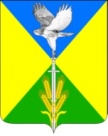 Совет Вольненского сельского поселенияУспенского района_61____ сессияРЕШЕНИЕот  __21.06.2018                                                                               №__203_с. ВольноеОб    утверждении  финансового отчета о расходовании средств местного бюджета, выделенных на подготовку и проведение дополнительных выборов главы  Вольненского сельского поселения Успенского района            В соответствии с пунктом 7 статьи 57 Федерального закона «Об основных гарантиях избирательных прав на участие в референдуме граждан Российской Федерации », Частью 7статьи 47 Закона Краснодарского края «О муниципальных выборах в Краснодарском крае», Совет Вольненского сельского поселения Успенского района  р е ш и л:             1.Утвердить финансовый отчет о расходовании средств местного бюджета, выделенных на подготовку и проведение дополнительных выборов главы  Вольненского сельского поселения Успенского района в сумме 235400 (двести тридцать пять тысяч четыреста) рублей 00 копеек согласно приложению.            2. Опубликовать  финансовый отчет о расходовании средств местного бюджета, выделенных на подготовку и проведение дополнительных выборов главы  Вольненского сельского поселения Успенского района, в общественно-политической газете Успенского района – «Рассвет».         3.Контроль за выполнением настоящего решения возложить на главу Вольненского сельского поселения Успенского района Кчура Александра Ивановича.           4. Решение вступает в силу на следующий день со дня его официального опубликования.Глава Вольненского сельского поселения    Успенского района				                 А.И. КачураПредседатель СоветаВольненского сельского поселенияУспенского района 				     	                      Т. Ю. Бондаренко                                                                       Приложение    к решению                                                                        Совета  Вольненского                                                                       сельского поселения                                                                        Успенского района                                                                         от_______________ №____Финансовый отчет  о расходовании средств местного бюджета на подготовку и проведение дополнительных выборов главы  Вольненского сельского поселения Успенского районаГлава Вольненского сельского поселения Успенского района		                                  А.И. Качура№п/пВиды расходовВсего, руб.1Дополнительная оплата труда, вознаграждение, компенсация членов комиссии с правом решающего голоса и привлекавшихся на договорной основе150812,282Расходы на изготовление печатной продукции18368,003Транспортные расходы0,004Канцелярские расходы6000,005Расходы на материалы к орг. технике0,006Расходы на услуги связи0,007Расходы по оборудованию и содержанию помещений и избирательных участков0,008Другие расходы, связанные с подготовкой и проведением выборов59319,72Всего расходов235400,00